Όνομα: 	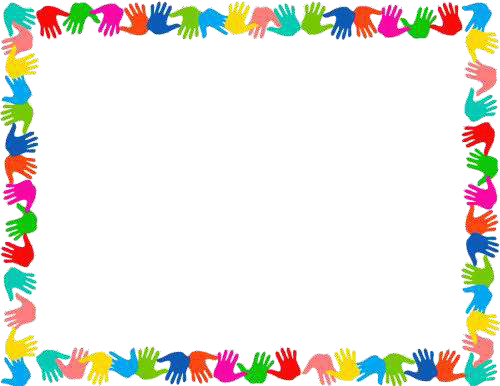 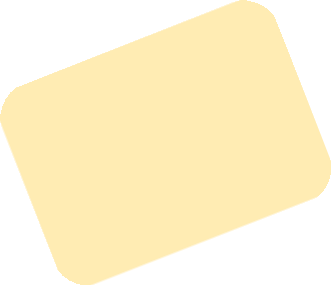 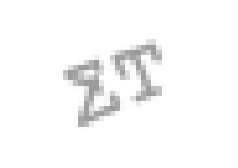 Ημερομηνία:	/	/  	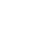 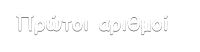 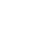 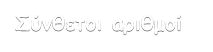 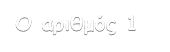 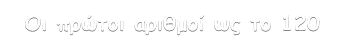 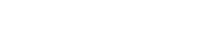 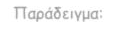 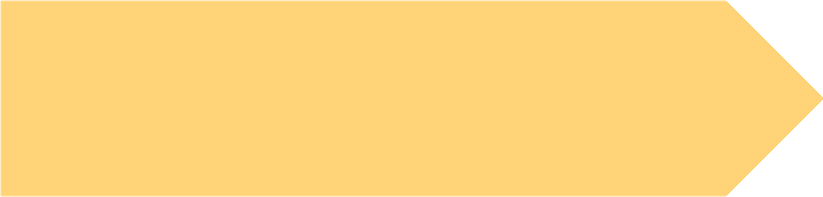 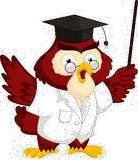 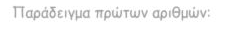 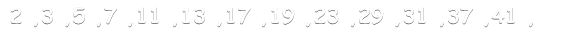 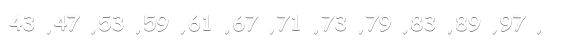 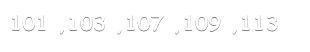 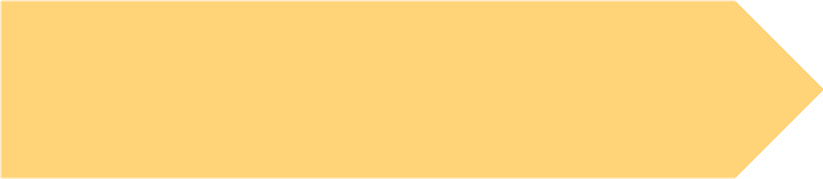 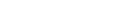 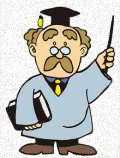 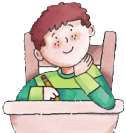 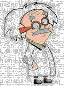 ΑριθμόςΔιαιρείται με το 2Διαιρείται με το 3Διαιρείται με το 5Διαιρείται με το 7120✓✓✓×1321813113154425111.008